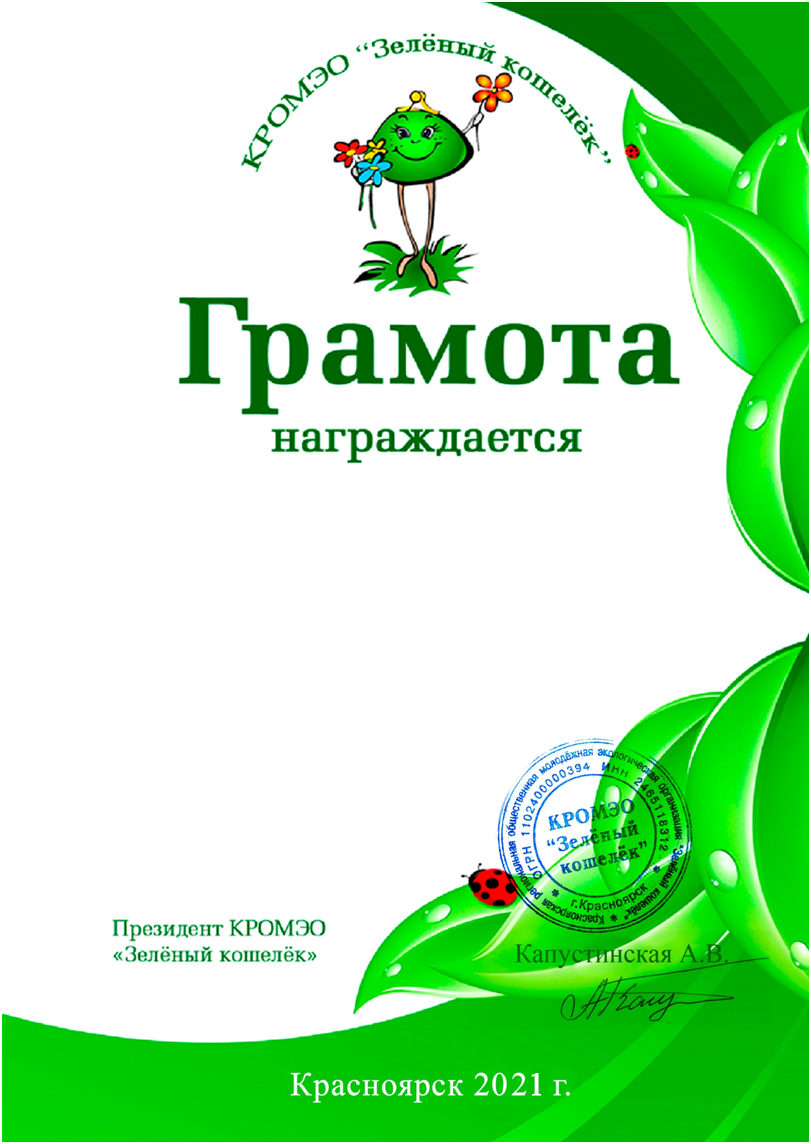                МБДОУ «Детский сад № 2»                                             Берёзовский район                                                     За I место                                                 в первом этапе                               ресурсосберегающей программы                              «Зелёный кошелёк»                                   